Date and Time:   1 p.m.Location:  Agenda ItemsResources ProvidedEnclosed Documentation: CICE PAC Minutes – June 22, 2016Advisory Committee Roles and Responsibilities Your role as a member of an advisory committee is to provide counsel, opinion and advice on academic matters concerning the program or School.  Responsibility for all decisions rests with the college’s Board of Governors and its administration.  The college asks Advisory Committees for assistance in the following ways: Informing the scope, relevance and currency of program curriculumProviding advice on the appropriateness of new programs in relation to employment demands and student needsDefining the body of knowledge, competencies and skills required by graduatesAssisting with facility design and determination of equipment requirements for new programsProviding leads on graduate placement opportunitiesSuggesting opportunities for field placement locations and promoting the program to prospective studentsAssisting in equipment acquisition through industry donation or industry partnerships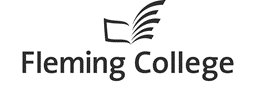 